               VI JOCS FLORALS ESCOLARS DE CATALUNYA  CURS 2018-2019                                             FINALISTES DEL CENTRE EDUCATIU      Nom del centre                        Codi                 Població________________________________________________________________________Cal fer constar a les dades el total dels alumnes de cada cicle i d’aquests, el nombre dels que han participat.Nom i cognoms                             Categoria H (Primària/EE Primària) Vistiplau de la direcció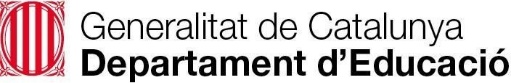 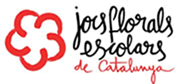 Centre públicCentre  privatServei Territorial o Consorci d’Educació de BarcelonaCATEGORIES /  ETAPA EDUCATIVA CATEGORIES /  ETAPA EDUCATIVA CATEGORIES /  ETAPA EDUCATIVA CATEGORIES /  ETAPA EDUCATIVA CATEGORIES /  ETAPA EDUCATIVA CATEGORIES /  ETAPA EDUCATIVA CATEGORIES /  ETAPA EDUCATIVA CATEGORIES /  ETAPA EDUCATIVA CATEGORIES /  ETAPA EDUCATIVA CATEGORIA  ABCDEFGHETAPA EDUCATIVAAlumnat                               CIAlumnat  CMAlumnat  CSAlumnat d’educació especial primàriaAlumnat d’educació especial ESO1r-2n ESO3r-4rt ESOConte audiovisual il·lustrat primàriaNúm totald’alumnesNúm totald’alumnesparticipants ALUMNES FINALISTESS'hi ha de posar el nom i cognoms del finalista per categoria molt clar i entenedor amb word ja que s’ha de fer un diploma.                                                                      Exemple: Èric Amorós BorràsALUMNES FINALISTESS'hi ha de posar el nom i cognoms del finalista per categoria molt clar i entenedor amb word ja que s’ha de fer un diploma.                                                                      Exemple: Èric Amorós BorràsNom i cognomsCategoria A (CI d’educació primària)Nom i cognoms Categoria B (CM d’educació primària)Nom i cognoms Categoria C (CS d’educació primària)Nom i cognoms Categoria D (EE d’educació especial primària)Nom i cognoms Categoria E (EE d’educació especial d’ESO)Nom i cognomsCategoria F (1r i 2n d’ESO)Nom i cognomsCategoria G (3r i 4t d’ESO)